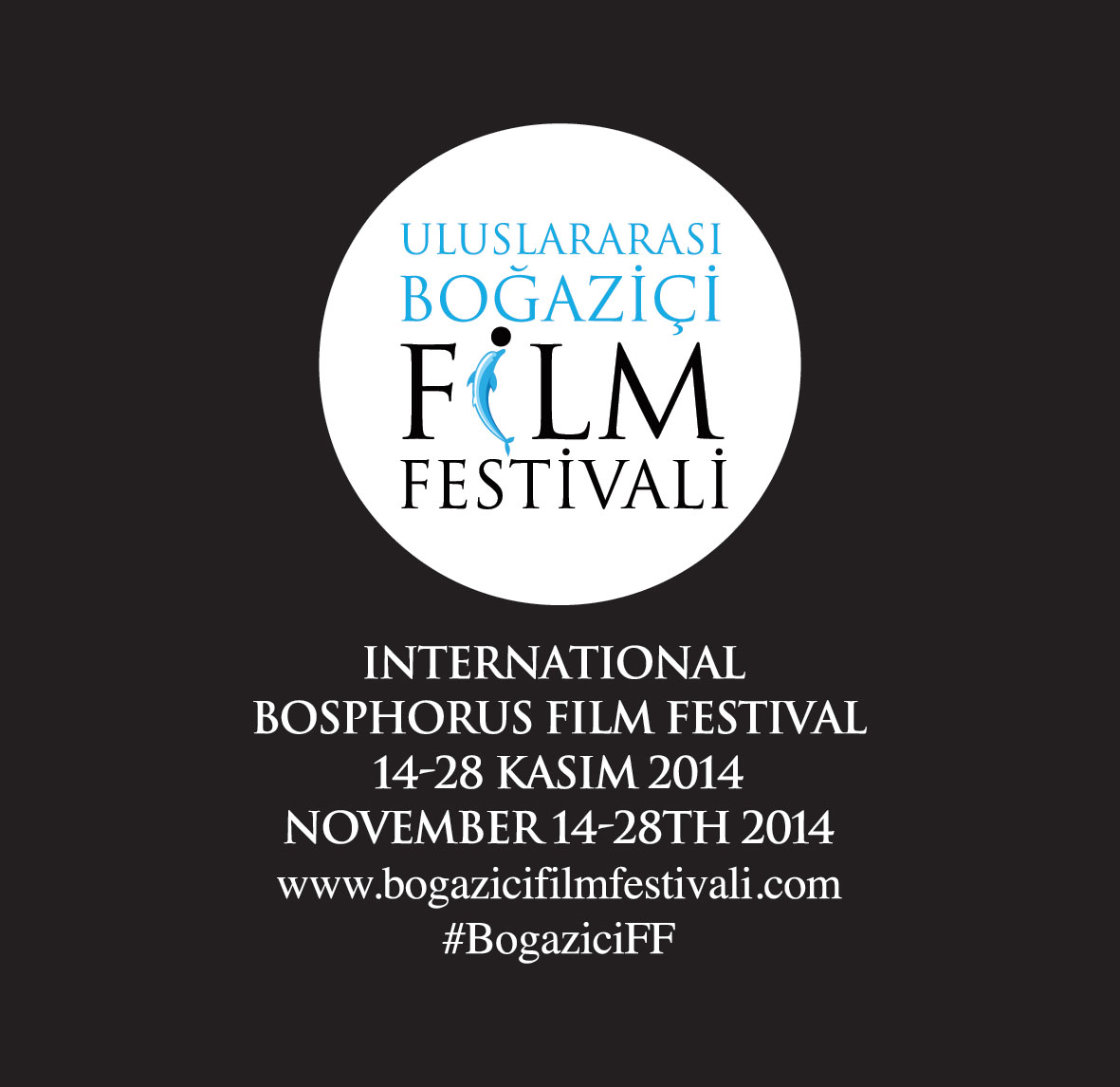 II. Uluslararası Boğaziçi Film Festivali’ne 
102 Ülkeden 3682 Film Başvurduİstanbul Boğaziçi Film Festivali, 102 ülkeden 3682 film başvurusunu kabul etti. Festival jürisi ve yöneticileri düzenledikleri basın toplantısında “dünyanın en prestijli kısa film ödüllerinin verildiği platform olma” hedefine yaklaştıklarını ifade ettiler.  6 Kasım 2013, İstanbul -  Bu yıl ikincisi düzenlenen Boğaziçi Film Festivali düzenlenen bir basın toplantısı ile tanıtıldı.  Festival danışmanı ve jürileri arasında yer alan Belçim Bilgin ve Semir Aslanyürek’in de katıldığı basın toplantısında festival programı ve festival süresince yapılacak atölye çalışmaları paylaşıldı.Ulusararası Boğaziçi Sinema Derneği ve İstanbul Medya Akademisi tarafından düzenlenen Festival bünyesindeki ulusal ve uluslararası kategorilerdeki kısa film yarışması 102 ülkeden 3682 başvuru alarak kısa film alanındaki iddiasını güçlendirdi.  Uluslararası Boğaziçi Film Festivali 14-28 Kasım tarihleri arasında yapılacak ve tüm gösterimler ücretsiz olacak. Festival programına www.bogazicifilmfestivali.com adresinden ulaşılabiliyor. Basın toplantısında konuşan Uluslararası Boğaziçi Film Festivali danışmanı ve jürisi Belçim Bilgin şunları ifade etti: “Uluslararası Boğaziçi Film Festivali  genç bir festival olmasına karşın gerek film gösterimleri gerek atölye çalışmaları ile kalite çıtasını yükseltiyor. Kısa film yarışmasına gösterilen ilgiden de anlaşılabileceği gibi İstanbul’ın kısa film dünyası için bir dünya başkenti haline gelme potansiyeli mevcut. Festival bünyesindeki atölye çalışmalarıyla bunun sağlıklı bir zeminde devam etmesine katkı sağlayacağız.” Festival danışmanı ve jürileri arasında yer alan Semir Aslanyürek de Türkiye’de sinemanın gelişmesinde festivallerin önemine dikkat çekerek şunları söyledi: “Sinema usta-çırak ilişkisi içinde yoğrulan bir sektör. Genç sinemacıların sektörü tam olarak algılayabilmeleri için farklı türleri, farklı bakış açılarını tanımaları ve özümsemeleriyle mümkün. Uluslararası Boğaziçi Film Festivali özellikle kısa film alanındaki iddiasıyla cazibe merkezi olma iddiası taşıyor. Bunun yanı sıra dünyadan farklı örneklerin yer aldığı seçkisiyle kendine özgü bir üslup geliştirdiğini de söyleyebiliriz.” Festival Genel Sanat Yönetmeni Kamil Koç da festivalin içeriği hakkında şunları söyledi: “Festival süresince konuk ülke Polonya’nın yanı sıra Asya filmlerinden seçkiler ve Derviş Zaim filmlerini göstereceğiz. Böylelikle sinemanın uzun soluklu bir yolculuk ve zihinsel bir izlek olarak algılanmasına yardımcı olmayı amaçlıyoruz. Hollywood’da ünlü isimlere koçluk yapan Ivana Chubbuck gibi isimler de festival bünyesindeki atölyeler ile tecrübelerini aktarma imkanı bulacaklar. Türk sinemasının 100. doğum gününe rastlayan Festival açılışımızın Türkiye’de özgün bakış açısına sahip sinema insanlarının yetişmesine katkı sağlamasını arzu ediyoruz.” Uluslararası Boğaziçi Film Festivali hakkında bilgi için: www.bogazicifilmfestivali.com    Bilgi için:Gökçe İçelli - Mese İletişim Danışmanlığıgokce@mese.com.tr  (+90-212) 245 33 23Uluslararası Boğaziçi Film Festivali Hakkında Uluslararası Boğaziçi Sinema Derneği (UBSD) tarafından gerçekleştirilen Uluslararası Boğaziçi Film Festivali’yle; Türkiye’de ve Dünya’da etik, estetik ve teknik bütünlüğe sahip sinema filmlerin gelişmesine katkı sağlanması, genç yapımcı ve yönetmenlerin yeni filmler üretmesine maddi ve manevi destekler oluşturulması, ülke sinemamızın bir kimliğe kavuşması fikrinin gündemde tutularak gerekli faaliyetlerin yapılması, ülke sinemasının yurt içinde ve yurt dışında tanıtılması amaçlanmaktadır.İstanbul Medya Akademisi Hakkında İstanbul Medya Akademisi medyanın teknik ve kreatif alanlarında eğitimler düzenleyerek hem bu alanları öğrencilere tanıtan hem de sunduğu geniş uygulama alanlarıyla mesleki tecrübe edinmelerini sağlayan bir medya eğitim kurumudur. Sunduğu prodüksiyon, stüdyo ve teknik imkanlar, prodüksiyon danışmanlığı hizmetleri ve ürettiği TV içerikleriyle aynı zamanda seçkin bir yapım evi olan İstanbul Medya Akademisi bu üretim süreçlerine öğrencilerini dahil ederek geleceğin seçkin medyacılarını yetiştirmeyi hedeflemektedir.